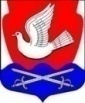 АДМИНИСТРАЦИЯ МУНИЦИПАЛЬНОГО ОБРАЗОВАНИЯИССАДСКОЕ СЕЛЬСКОЕ ПОСЕЛЕНИЕВОЛХОВСКОГО МУНИЦИПАЛЬНОГО РАЙОНАЛЕНИНГРАДСКОЙ ОБЛАСТИПОСТАНОВЛЕНИЕ проектот  _______________ 2020 г.  № ____О внесении изменений в постановление администрации муниципального образования Иссадское сельское поселение от 06 февраля 2020 г. № 24 «Об утверждении муниципальной программы Устойчивое развитие территории МО Иссадское сельское поселение Волховского муниципального района Ленинградской области» ( в редакции № 39 от 19.02.2020 г.)                В соответствии с Федеральным законом от 06.10.2003 № 131-ФЗ «Об общих принципах  организации местного  самоуправления  в Российской Федерации», постановлением главы администрации МО Иссадское сельское поселение от 20 декабря  2013г. № 130 «Об утверждении Порядка разработки, реализации  муниципальных программ муниципального образования Иссадское сельское поселение Волховского муниципального района Ленинградской области», областным законом Ленинградской области от 15 января 20018 года № 3-оз «О содействии участию населения в осуществлении местного самоуправления в иных формах на территориях административных центров муниципальных образований Ленинградской области»,  областным законом от 28.12.2018  № 147-оз «О старостах сельских населенных пунктов Ленинградской области и содействии участию населения в осуществлении местного самоуправления в иных формах на частях территорий муниципальных образований Ленинградской области» и Уставом муниципального образования Иссадское сельское поселение Волховского муниципального района Ленинградской области, п о с т а н о в л я ю:  1.  Внести изменения в постановление администрации муниципального образования Иссадское сельское поселение Волховского муниципального района Ленинградской области от 06 февраля 2020 г. № 24 « Об утверждении  муниципальной программы «Устойчивое развитие территории МО Иссадское сельское поселение Волховского муниципального района Ленинградской области» (в редакции № 39 от 19.02.2020 г.).   1.1. Муниципальную программу «Устойчивое развитие территорий МО Иссадское сельское поселение Волховского муниципального района Ленинградской области» читать в новой редакции (приложение № 1 к настоящему постановлению)       2. Установить, что в ходе реализации Программы отдельные её мероприятия могут уточняться, а объёмы их финансирования корректироваться с учётом утверждённых расходов бюджета.    3.  Настоящее постановление подлежит официальному опубликованию в газете «Волховские огни»  и размещению на официальном сайте МО Иссадское сельское поселение, вступает в силу с момента его официального опубликования.    4. Контроль за исполнением постановления оставляю за собой.Глава администрацииМО Иссадское сельское поселение:                                    Н.Б. Васильева  Исп. Капустина О.В.Приложение № 1 к постановлению администрации МО Иссадское сельское поселение  Волховского муниципального района Ленинградской областиот  _______________. №______                    МУНИЦИПАЛЬНАЯ ПРОГРАММА«Устойчивое развитие территорий МО Иссадское сельское поселениеВолховского муниципального района Ленинградской области »д. ИссадПАСПОРТ МУНИЦИПАЛЬНОЙ ПРОГРАММЫ«Устойчивое развитие территорий МО Иссадское сельское поселениеВолховского муниципального района Ленинградской области»Данная программа призвана обеспечить деятельность МО Иссадское сельское поселение  в 2019-2023 годах с учетом направленности на улучшение социально-экономического состояния и благосостояния проживающего населения на территории МО Иссадское сельское поселение  Волховского муниципального района Ленинградской области.I. Общая характеристика, основные и проблемы и прогноз развития сферы реализации муниципальной программыОбщая характеристика муниципального образованияОфициальное наименование местной администрации - администрация муниципального образования Иссадское сельское поселение Волховского муниципального района Ленинградской области. Сокращенное наименование - администрация МО Иссадское сельское поселение.Муниципальное образование Иссадское сельское поселение Волховского муниципального района Ленинградской области создано в соответствии с областным законом «Об установлении границ и наделении соответствующим статусом муниципального образования Волховский муниципальный район и муниципальных образований в его составе» от 6 сентября 2004 года № 56-оз. Административный центр- деревня Иссад.В состав муниципального образования Иссадское сельское поселение включены 15 , населенных пунктов: деревня Бабино, деревня Белые Кресты, деревня Березье, деревня Весь, поселок Волховские Плитные Разработки, деревня Глядково, деревня Горчаковщина, деревня Златынь, деревня Иссад, деревня Кустково, деревня Немятово-1, деревня Немятово-2, деревня Поляша, поселок Речников, деревня Юшково.  Численность населения МО Иссадское  сельское поселение на 01.01.2019 г. составляет 1902 человека.Границы поселенияНа северо-западе (по смежеству с Новоладожским городским поселением)От северо-западного угла квартала 85 Новоладожского лесничества Волховского лесхоза на восток по северным границам кварталов 85, 86, 87 и 88, на юг по восточным границам кварталов 88 и 95 до северной границы квартала 111 этого лесничества; далее на запад по северной границе квартала 111 восточной границы квартала 109 этого лесничества; алее на юг по восточной границе квартала 109 Новоладожского лесничества Волховского лесхоза до автодороги Новая Ладога - Черноушево; далее на восток по автодороге Новая Ладога - Черноушево, пересекая автодорогу Новая Ладога - Волхов, до реки Волхов; далее на север по реке Волхов до створа береговой линии Ладожского озера.На севере (по Ладожскому озеру)Далее на север по условной линии до серединной точки границы Ленинградской области между западным и восточным берегами Ладожского озера; далее на юго-восток по словной линии до точки на береговой линии Ладожского озера, расположенной в створе восточной границы квартала 139 Новоладожского лесничества Волховского лесхоза.На востоке (по смежеству с Сясьстройским городским поселением).Далее на шаг по восточным границам кварталов 139, 141, 146, 151, 152 и 153 Новоладожского лесничества Волховского лесхоза, пересекая Новоладожский Староладожский каналы, а также автодорогу Санкт - Петербург - Мурманск (автотрасса	«Кола»), до каркасных границ ФГУП «ПЗ «Новоладожский»; далее на юго-восток по 	каркасным границам ОАО «ПЗ «Новоладожский» до пересечения с каркасными границами ЗАО «Алексино».На юго-востоке (По смежеству с Колчановским сельским поселением)Далее на юго-запад вновь по каркасным границам ОАО «ПЗ «Новоладожский», пересекая автодорогу Новая Ладога - Вологда, до северной границы квартала 25 Волховстроевского лесничества Волховского лесхоза.На юге (по смежеству со Староладожским сельским поселением).Далее на запад по северным границам кварталов 25, 24, 23 22 и 21 Волховстроевского  лесничества Волховского лесхоза до каркасных границ ЗАО «Волховское»; далее на запад по каркасным границам ЗАО «Волховское» до реки Волхов; далее на север по реке Волхов до каркасных границ ЗАО «Волховское»; далее на юго-запад по каркасным границам ЗАО «Волховское», пересекая автодорогу Волхов - Новая Ладога, до юго-восточного угла квартала 8 Волховстроевского лесничества Волховского лесхоза; далее на юго-запад по южным границам кварталов 8 и 7 (смежных с каркасными границами ЗАО «Волховское»), на северо-запад по западной границе квартала 7 Волховстроевского лесничества Волховского лесхоза до автодороги Санкт - Петербург - Мурманск (автотрасса «Кола»); далее на юго- запад по этой автодороге до западной границы квартала 12 Волховстроевского лесничества Волховского лесхоза.На западе (по смежеству с Кисельнинским сельским поселением).Далее на север по западным границам кварталов 12 и 4 Волховстроевского лесничества до юго-западного угла квартала 125 Новоладожского лесничества Волховского лесхоза; далее на север по западным границам кварталов 125, 108, 92 и 85 Новоладожского лесничества, пересекая в квартале 108 автодорогу Новая Ладога - Черноушево, до исходной точки.Демография     По  Иссадскому сельскому поселению показатели демографического состояния на 01.01.2019  год выглядят следующим образом:число родившихся – 7 человекобщий коэффициент рождаемости на 1000 жителей – 0,7 %.число умерших   –  21 чел.общий коэффициент смертности на 1000 жителей – 2,1 %.                                         Экономическое развитие     На территории поселения зарегистрировано 1 сельхозпредприятие – ООО «ПЗ Новоладожский».         .          На территории МО Иссадское сельское поселение расположены организации: администрация МО Иссадское сельское поселение, МОБУ Иссадская общеобразовательная школа, ТСЖ «Рассвет», ОАО «Кампес», ООО «Техник», ООО «Стройкомплект-Волхов», ОАО «Ростелеком» (участок Иссад), ООО «Караван»; 4 автозаправочные станции; 11 объектов общественного питания.учреждения культуры: МУКиС  Иссадский СДК;здравоохранение: 2 сельских амбулатории;                            Научная и инновационная деятельность       По состоянию на 01.01.2019 г. предприятий, занимающихся научной и инновационной деятельностью на территории поселения нет.Инвестиции, строительство         По состоянию на 01.01.2019 г. строительных организаций на территории сельского поселения не зарегистрировано. Строительство жилого фонда не ведется.Потребительский комплекс и предпринимательствоПотребительский комплекс МО Иссадское сельское поселение полностью обеспечивает население поселения товарами повседневного спроса и удовлетворяет необходимые потребности в сфере торговли, работают 7 индивидуальных предпринимателей, осуществляется выездная торговля.II. Содержание проблемы и обоснование необходимости ее решения программными методами.Для успешного решения стратегических задач по наращиванию экономического потенциала аграрного сектора и реализации Государственной программы развития сельского хозяйства и регулирования рынков сельскохозяйственной продукции, сырья и продовольствия необходимо осуществление мер по повышению уровня и качества жизни на селе, преодолению в сельском хозяйстве дефицита специалистов и квалифицированных рабочих.Ситуация, сложившаяся на селе в социальной сфере, препятствует формированию социально-экономических условий устойчивого развития агропромышленного комплекса.За последние 15 лет в результате резкого спада сельскохозяйственного производства и ухудшения финансового положения отрасли, изменения организационно-экономического механизма развития социальной сферы и инженерной инфраструктуры села произошло снижение доступности для сельского населения образовательных, медицинских, культурных и торгово-бытовых услуг, увеличилось отставание села от города по уровню и условиям жизнедеятельности.Повышение уровня и качества жизни на селе невозможно без комплексного развития сельских территорий. По оценкам специалистов Правительства РФ, в настоящее время уровень благоустройства сельских поселений в 2-3 раза ниже городского уровня. Такая разница в комфортности проживания влияет на миграционные настроения сельского населения, особенно молодёжи, что существенно сужает перспективы воспроизводства трудоресурсного потенциала аграрной отрасли.Для обеспечения устойчивого социально-экономического развития сельской территории и эффективного функционирования агропромышленного и производства необходимо усилить муниципальную поддержку социального и инженерного обустройства населенных пунктов, расположенных в сельской местности, развития несельскохозяйственных видов деятельности в сельской местности, расширения рынка труда, развития процессов самоуправления и на этой основе повысить качество и активизацию человеческого потенциала.Без значительной государственной поддержки в современных условиях муниципальные образования, расположенные в сельской местности, не в состоянии эффективно участвовать в социальных реформах и удовлетворении основных жизненных потребностей проживающего на их территории населения.    Таким образом, необходимость разработки и реализации программы обусловлена:социально-политической остротой проблемы и ее общепоселенческим значением;потребностью формирования базовых условий для расширенного воспроизводства и закрепления на селе трудовых ресурсов, обеспечивающих эффективное решение задач агропромышленного комплекса;межотраслевым и межведомственным характером проблемы, необходимостью привлечения к ее решению, органов местного самоуправления, организаций агропромышленного комплекса и общественных объединений сельских жителей;приоритетностью государственной и муниципальной поддержки развития социальной сферы и инженерной инфраструктуры в сельской местности.III. Цели и задачи муниципальной программыМуниципальная программа направлена на создание благоприятных условий для устойчивого социально-экономического развития МО Иссадское сельское поселение на долгосрочную перспективу.Целью реализации настоящей муниципальной программы является обеспечение устойчивого и сбалансированного экономического развития МО Иссадское сельское поселение. Основным показателем достижения цели является значение ВНП (в основных ценах соответствующих лет) в млн. рублей.В рамках достижения цели необходимо обеспечить решение следующих задач:создание условий для устойчивого и сбалансированного социального и экономического развития МО Иссадское сельское поселение Волховского муниципального района на планируемый период;повышение уровня и качества жизни сельского населения на основе повышения уровня развития социальной инфраструктуры иинженерного обустройства населенных пунктов, расположенных в сельской местности;создание условий для улучшения	 социально-демографической ситуации в сельской местности; повышение престижности проживания в сельской местности.IV. Основные ожидаемые конечные результаты и показатели (индикаторы) эффективности, сроки и этапы реализации муниципальной программыОсновными показателями (индикаторами) программы являются:количество дорога общего пользования, протяженность, состояние покрытия, ед., пог.м.;количество отремонтированных и очищенных колодцев ед.;количество элементов детских игровых и спортивных площадок, ед.;количество установленных узлов учета, светильников, ед.;количество контейнерных площадок для ТБО, ед.Ожидаемыми результатами программы являются:- улучшение санитарного состояния территории населенных пунктов;- повышение уровня и качества жизни на селе;- устройство детских игровых и спортивных площадок;- повышение уровня обеспеченности качественной питьевой водой населения;- улучшение состояния дорог общего пользования и дворовых территорий населенных пунктов;Срок реализации муниципальной программы: 2019-2023 годы. Муниципальная программа реализуется в один этап.                  V. Обоснование выделения подпрограмм      Для достижения заявленных целей и решения поставленных задач в рамках настоящей муниципальной программы предусмотрена реализация трех подпрограмм:подпрограмма - «Устойчивое общественное развитие части территорий  сельских населенных пунктов МО  Иссадское сельское поселение Волховского муниципального района Ленинградской областиподпрограмма - «Устойчивое общественное развитие частей  территории    административного центра д. Иссад  МО  Иссадское сельское поселение Волховского муниципального района Ленинградской области».подпрограмма - «Благоустройство территорий МО  Иссадское сельское поселение Волховского муниципального района Ленинградской области».      Каждая из подпрограмм имеет собственную систему целевых ориентиров, согласующихся с целями и задачами муниципальной программы и подкрепленных конкретными комплексами мероприятий, реализуемых в рамках соответствующих основных мероприятий. Выстроенная в рамках муниципальной программы система целевых ориентиров (цели, задачи, ожидаемые результаты) представляет собой четкую согласованную структуру, посредством которой установлена прозрачная и понятная связь реализации отдельных мероприятий с достижением конкретных целей на всех уровнях муниципальной программы. VI. Информация о ресурсном обеспечении муниципальной программыФинансирование программы осуществляется за счет средств местного бюджета МО Иссадское сельское поселение и средств бюджета Ленинградской области.Общий объем финансирования программы за весь период реализации составит: Всего: 6693,599 тыс. рублей:средства бюджета поселения: 3124,139 тыс. рублейсредства бюджета Ленинградской области селения: 3569,460 тыс. рублей2019 г.  всего –   2570,919 тыс. рублей средства бюджета поселения – 784,139 тыс. рублей средства бюджета Ленинградской области – 1786,780 тыс. рублей 2020 г. всего – 3150,135 тыс. рублей средства бюджета поселения – 1045,475 тыс. рублей средства бюджета Ленинградской области – 2085,398 тыс. рублей другие источники – 19,2622021 г. всего – 700,000 тыс. рублей средства бюджета поселения – 700,000 тыс. рублей средства бюджета Ленинградской области – 0 тыс. рублей 2022 г.всего – 710,000 тыс. рублей средства бюджета поселения – 710,000 тыс. рублей средства бюджета Ленинградской области – 0 тыс. рублей 2023 г. всего –  0 тыс. рублей средства бюджета поселения – 0 тыс. рублей средства бюджета Ленинградской области – 0  тыс. рублей ПАСПОРТ   МУНИЦИПАЛЬНОЙ  ПОДПРОГРАММЫ«Устойчивое общественное развитие   части территорий сельских населенных пунктов МО  Иссадское сельское поселениеВолховского муниципального района Ленинградской области»I. ОБЩИЕ ПОЛОЖЕНИЯ       Разработка Подпрограммы обусловлена необходимостью осуществления населением муниципального образования Иссадское сельское поселение местного самоуправления в иных формах, не противоречащих Конституции РФ, Уставу Ленинградской области, областному законодательству, Уставу муниципального образования Иссадское сельское поселение.     На территории муниципального образования Иссадское сельское поселение Волховского муниципального  района Ленинградской области расположено 15 населенных пунктов с численностью 1902 человека по состоянию на 01.01.2019 года.        Механизмом реализации Программы является комплекс мероприятий, обеспечивающих осуществление населением муниципального образования Иссадское сельское поселение местного самоуправления и взаимодействие с органами местного самоуправления муниципального образования Иссадское сельское поселение в решении вопросов местного значения. II. ОСНОВНЫЕ НАПРАВЛЕНИЯ РЕАЛИЗАЦИИ ПОДПРОГРАММЫОсновными направлениями реализации Подпрограммы являются:	- содействие социально-экономическому и культурному развитию территории населенных пунктов муниципального образования Иссадское сельское поселение;	- содействие по формированию здорового образа жизни;	- социальная поддержка населения;	- оказание содействия органам местного самоуправления муниципального образования Иссадское сельское поселение в решении вопросов местного значения на части территории. III. РЕЗУЛЬТАТЫ РЕАЛИЗАЦИИ ПОДПРОГРАММЫВыполнение мероприятий Подпрограммы позволит эффективнее решать вопросы местного значения на территории муниципального образования Иссадское сельское поселение.Приложение 1   к подпрограмме«Устойчивое общественное развитиичасти территорий сельских населенных пунктов МО  Иссадское сельское поселениеВолховского муниципального района Ленинградской области»ПЕРЕЧЕНЬ МЕРОПРИЯТИЙ МУНИЦИПАЛЬНОЙ ПОДПРОГРАММЫ«Устойчивое общественное развитие части территорий сельских населенных пунктовМО  Иссадское сельское поселениеВолховского муниципального района Ленинградской области»ПАСПОРТ   МУНИЦИПАЛЬНОЙ  ПОДПРОГРАММЫ«Устойчивое общественное развитие  частей территории   административного центра  д. Иссад МО  Иссадское сельское поселение Волховского муниципального района Ленинградской области»I. ОБЩИЕ ПОЛОЖЕНИЯ       Разработка Подпрограммы обусловлена необходимостью осуществления населением муниципального образования Иссадское сельское поселение местного самоуправления в иных формах, не противоречащих Конституции РФ, Уставу Ленинградской области, областному законодательству, Уставу муниципального образования Иссадское сельское поселение.     На территории муниципального образования Иссадское сельское поселение Волховского муниципального  района Ленинградской области расположено 15 населенных пунктов с численностью 1902 человека по состоянию на 01.01.2019 года.        Механизмом реализации Подпрограммы является комплекс мероприятий, обеспечивающих осуществление населением муниципального образования Иссадское сельское поселение местного самоуправления и взаимодействие с органами местного самоуправления муниципального образования Иссадское сельское поселение в решении вопросов местного значения. II. ОСНОВНЫЕ НАПРАВЛЕНИЯ РЕАЛИЗАЦИИ ПОДПРОГРАММЫОсновными направлениями реализации Подпрограммы являются:	- содействие социально-экономическому и культурному развитию территории населенных пунктов муниципального образования Иссадское сельское поселение;	- содействие по формированию здорового образа жизни;	- социальная поддержка населения;	- оказание содействия органам местного самоуправления муниципального образования Иссадское сельское поселение в решении вопросов местного значения на части территории. III. РЕЗУЛЬТАТЫ РЕАЛИЗАЦИИ ПОДПРОГРАММЫВыполнение мероприятий Подпрограммы позволит эффективнее решать вопросы местного значения на территории муниципального образования Иссадское сельское поселение.Приложение № 1   к подпрограмме«Устойчивое общественное развитиичастей территории  административного центра д. Иссад МО  Иссадское сельское поселениеВолховского муниципального района Ленинградской области»ПЕРЕЧЕНЬ МЕРОПРИЯТИЙ МУНИЦИПАЛЬНОЙ ПОДПРОГРАММЫ«Устойчивое общественное развитие частей территории  административного центра  д. Иссад МО  Иссадское сельское поселение Волховского муниципального района Ленинградской области»                                                                                 ПАСПОРТ   МУНИЦИПАЛЬНОЙ  ПОДПРОГРАММЫ«Благоустройство территорий МО  Иссадское сельское поселение Волховского муниципального района Ленинградской области »1.Характеристика проблемы, на решение которой направлена Подпрограмма     Муниципальная подпрограмма «Благоустройство территорий МО  Иссадское сельское поселение Волховского муниципального района Ленинградской области» (далее - Подпрограмма), разработана в соответствии с Федеральным законом от 06.10.2003 № 131-ФЗ «Об общих принципах организации местного самоуправления в Российской Федерации»; постановлением главы администрации МО Иссадское сельское поселение от 20 декабря  2013г. № 130 «Об утверждении Порядка разработки, реализации  муниципальных программ муниципального образования Иссадское сельское поселение Волховского муниципального района Ленинградской области».     На территории МО Иссадское сельское поселение расположено 15 населённых пунктов. По состоянию на 01.01.2019 года численность населения сельского поселения составляет (включая временно зарегистрированных) –1902 человека. Высокий уровень благоустройства населённых пунктов – необходимое улучшение условий жизни населения. В последние годы в поселении проводилась целенаправленная работа по благоустройству и социальному развитию населенных пунктов.  В то же время в вопросах благоустройства территории поселения имеется ряд проблем. Благоустройство многих населенных пунктов поселения не отвечает современным требованиям.    По-прежнему серьезную озабоченность вызывают состояние сбора, утилизации и захоронения бытовых отходов, освещение улиц поселения. Несмотря на предпринимаемые меры, растет количество несанкционированных свалок мусора и бытовых отходов. Нарекания вызывает благоустройство и санитарное содержание территорий гражданских кладбищ. По населенным пунктам высажены быстро растущие породы деревьев, такие как тополь. В течение последних пятидесяти лет эти деревья сильно разрослись. Они находятся в состоянии угрожающем жизни людей (кроны деревьев усохли, во время порывов ветра сухие ветви падают с большой высоты). Трава, которая произрастает на территории населенных пунктов, высыхая, увеличивает опасность возникновения пожаров. Поэтому администрации поселения необходимо производить скашивание травы и уничтожение очагов произрастания растений, вызывающих аллергическую реакцию. Существует проблема обеспечения населения доброкачественной питьевой водой и относится к наиболее значимой, поскольку вода непосредственно влияет на состояние здоровья граждан и определяет степень экологической и эпидемиологической безопасности жителей. Водой из колодцев пользуются 45,0 процентов сельских жителей.      Эти  и другие возникающие проблемы не могут быть решены в пределах одного финансового года, поскольку требуют значительных бюджетных расходов. Для решения проблем по благоустройству населенных пунктов поселения необходимо использовать программно-целевой метод. Комплексное решение проблемы окажет положительный эффект на санитарно-эпидемиологическую обстановку, предотвратит угрозу жизни и безопасности граждан, будет способствовать повышению уровня их комфортного проживания.  2. Основные цели и задачи Подпрограммы, сроки ее реализации.Цель: «Совершенствование системы комплексного благоустройства, создание комфортных условий проживания и отдыха населения муниципального образования  Иссадское сельское поселение».Задачи:- Освещение улиц МО  Иссадское сельское поселение.-  Улучшение эстетического вида территории МО Иссадское сельское поселение. - Содержание мест захоронения МО Иссадское сельское поселение.- Санитарная  очистка  территорий МО Иссадское сельское поселение.- Прочие работы и услуги по благоустройству территории поселенияРеализация Программы рассчитана на 2019 - 2023 годы.3.Перечень  подпрограммных мероприятий (характеристика основных направлений Подпрограммы, план мероприятий и объем финансирования).Перечень подпрограммных мероприятий, сроки их реализации, информация о необходимых ресурсах приведены в приложении 1 к настоящей Подпрограмме.4. Ресурсное обеспечение Подпрограммы.Всего на реализацию мероприятий Программы на 2019 - 2023 годы потребуется  2938,139 тыс.руб. Обоснование объемов финансирования по каждому мероприятию Программы приведено в приложении 1 к настоящей Подпрограмме.4. Ожидаемые результаты от реализации Подпрограммы     Реализация настоящей Подпрограммы позволит  повысить уровень благоустройства территорий МО Иссадское сельское поселения,  создав тем самым условия для создания гармоничных и благоприятных условий проживания населения.Приложение 1к подпрограмме «Благоустройство территорий МО Иссадское сельское поселениеВолховского муниципального районаЛенинградской области»ПЕРЕЧЕНЬ МЕРОПРИЯТИЙ МУНИЦИПАЛЬНОЙ ПОДПРОГРАММЫ«Благоустройство территорий  МО  Иссадское сельское поселениеВолховского муниципального района Ленинградской области»Наименование муниципальной программы                 «Устойчивое развитие территорий МО Иссадское сельское поселение Волховского муниципального района Ленинградской области»«Устойчивое развитие территорий МО Иссадское сельское поселение Волховского муниципального района Ленинградской области»«Устойчивое развитие территорий МО Иссадское сельское поселение Волховского муниципального района Ленинградской области»«Устойчивое развитие территорий МО Иссадское сельское поселение Волховского муниципального района Ленинградской области»«Устойчивое развитие территорий МО Иссадское сельское поселение Волховского муниципального района Ленинградской области»«Устойчивое развитие территорий МО Иссадское сельское поселение Волховского муниципального района Ленинградской области»Цели муниципальной     
программы                   - создание условий для устойчивого и сбалансированного социального и экономического развития МО Иссадское сельское поселение Волховского района на планируемый период;- повышение качества предоставляемых услуг в сфере культуры, для сельских жителей;- создание комфортных условий жизнедеятельности в сельском поселении за счёт повышения уровня благоустройства;- совершенствование взаимодействия органов местного самоуправления МО Иссадское сельское поселение и населения в решении вопрос местного значения на части территорий населенных пунктов МО Иссадское сельское поселение Волховского муниципального района.- создание условий для устойчивого и сбалансированного социального и экономического развития МО Иссадское сельское поселение Волховского района на планируемый период;- повышение качества предоставляемых услуг в сфере культуры, для сельских жителей;- создание комфортных условий жизнедеятельности в сельском поселении за счёт повышения уровня благоустройства;- совершенствование взаимодействия органов местного самоуправления МО Иссадское сельское поселение и населения в решении вопрос местного значения на части территорий населенных пунктов МО Иссадское сельское поселение Волховского муниципального района.- создание условий для устойчивого и сбалансированного социального и экономического развития МО Иссадское сельское поселение Волховского района на планируемый период;- повышение качества предоставляемых услуг в сфере культуры, для сельских жителей;- создание комфортных условий жизнедеятельности в сельском поселении за счёт повышения уровня благоустройства;- совершенствование взаимодействия органов местного самоуправления МО Иссадское сельское поселение и населения в решении вопрос местного значения на части территорий населенных пунктов МО Иссадское сельское поселение Волховского муниципального района.- создание условий для устойчивого и сбалансированного социального и экономического развития МО Иссадское сельское поселение Волховского района на планируемый период;- повышение качества предоставляемых услуг в сфере культуры, для сельских жителей;- создание комфортных условий жизнедеятельности в сельском поселении за счёт повышения уровня благоустройства;- совершенствование взаимодействия органов местного самоуправления МО Иссадское сельское поселение и населения в решении вопрос местного значения на части территорий населенных пунктов МО Иссадское сельское поселение Волховского муниципального района.- создание условий для устойчивого и сбалансированного социального и экономического развития МО Иссадское сельское поселение Волховского района на планируемый период;- повышение качества предоставляемых услуг в сфере культуры, для сельских жителей;- создание комфортных условий жизнедеятельности в сельском поселении за счёт повышения уровня благоустройства;- совершенствование взаимодействия органов местного самоуправления МО Иссадское сельское поселение и населения в решении вопрос местного значения на части территорий населенных пунктов МО Иссадское сельское поселение Волховского муниципального района.- создание условий для устойчивого и сбалансированного социального и экономического развития МО Иссадское сельское поселение Волховского района на планируемый период;- повышение качества предоставляемых услуг в сфере культуры, для сельских жителей;- создание комфортных условий жизнедеятельности в сельском поселении за счёт повышения уровня благоустройства;- совершенствование взаимодействия органов местного самоуправления МО Иссадское сельское поселение и населения в решении вопрос местного значения на части территорий населенных пунктов МО Иссадское сельское поселение Волховского муниципального района.Задачи муниципальной     
программы                   - создание комфортных условий жизнедеятельности в сельском поселении за счёт повышения уровня благоустройства;- повышение престижности проживания в сельской местности;- обеспечение населения качественной питьевой водой;- создание условий для улучшения социально – демографической ситуации в сельской местности;- повышение качества и уровня жизни сельского населения.- создание комфортных условий жизнедеятельности в сельском поселении за счёт повышения уровня благоустройства;- повышение престижности проживания в сельской местности;- обеспечение населения качественной питьевой водой;- создание условий для улучшения социально – демографической ситуации в сельской местности;- повышение качества и уровня жизни сельского населения.- создание комфортных условий жизнедеятельности в сельском поселении за счёт повышения уровня благоустройства;- повышение престижности проживания в сельской местности;- обеспечение населения качественной питьевой водой;- создание условий для улучшения социально – демографической ситуации в сельской местности;- повышение качества и уровня жизни сельского населения.- создание комфортных условий жизнедеятельности в сельском поселении за счёт повышения уровня благоустройства;- повышение престижности проживания в сельской местности;- обеспечение населения качественной питьевой водой;- создание условий для улучшения социально – демографической ситуации в сельской местности;- повышение качества и уровня жизни сельского населения.- создание комфортных условий жизнедеятельности в сельском поселении за счёт повышения уровня благоустройства;- повышение престижности проживания в сельской местности;- обеспечение населения качественной питьевой водой;- создание условий для улучшения социально – демографической ситуации в сельской местности;- повышение качества и уровня жизни сельского населения.- создание комфортных условий жизнедеятельности в сельском поселении за счёт повышения уровня благоустройства;- повышение престижности проживания в сельской местности;- обеспечение населения качественной питьевой водой;- создание условий для улучшения социально – демографической ситуации в сельской местности;- повышение качества и уровня жизни сельского населения.Администрация МО Иссадское сельское поселение Волховского муниципального районаАдминистрация МО Иссадское сельское поселение Волховского муниципального районаАдминистрация МО Иссадское сельское поселение Волховского муниципального районаАдминистрация МО Иссадское сельское поселение Волховского муниципального районаАдминистрация МО Иссадское сельское поселение Волховского муниципального районаАдминистрация МО Иссадское сельское поселение Волховского муниципального районаСроки реализации            
муниципальной программы  2019- 2023г.г. 2019- 2023г.г. 2019- 2023г.г. 2019- 2023г.г. 2019- 2023г.г. 2019- 2023г.г. Перечень подпрограмм        подпрограмма - «Устойчивое общественное развитие части территорий  сельских населенных пунктов МО  Иссадское сельское поселениеВолховского муниципального района Ленинградской области».подпрограмма - «Устойчивое общественное развитие частей  территории    административного центра  д. Иссад МО  Иссадское сельское поселение Волховского муниципального района Ленинградской области».подпрограмма - «Благоустройство территорий МО  Иссадское сельское поселение Волховского муниципального района Ленинградской области».подпрограмма - «Устойчивое общественное развитие части территорий  сельских населенных пунктов МО  Иссадское сельское поселениеВолховского муниципального района Ленинградской области».подпрограмма - «Устойчивое общественное развитие частей  территории    административного центра  д. Иссад МО  Иссадское сельское поселение Волховского муниципального района Ленинградской области».подпрограмма - «Благоустройство территорий МО  Иссадское сельское поселение Волховского муниципального района Ленинградской области».подпрограмма - «Устойчивое общественное развитие части территорий  сельских населенных пунктов МО  Иссадское сельское поселениеВолховского муниципального района Ленинградской области».подпрограмма - «Устойчивое общественное развитие частей  территории    административного центра  д. Иссад МО  Иссадское сельское поселение Волховского муниципального района Ленинградской области».подпрограмма - «Благоустройство территорий МО  Иссадское сельское поселение Волховского муниципального района Ленинградской области».подпрограмма - «Устойчивое общественное развитие части территорий  сельских населенных пунктов МО  Иссадское сельское поселениеВолховского муниципального района Ленинградской области».подпрограмма - «Устойчивое общественное развитие частей  территории    административного центра  д. Иссад МО  Иссадское сельское поселение Волховского муниципального района Ленинградской области».подпрограмма - «Благоустройство территорий МО  Иссадское сельское поселение Волховского муниципального района Ленинградской области».подпрограмма - «Устойчивое общественное развитие части территорий  сельских населенных пунктов МО  Иссадское сельское поселениеВолховского муниципального района Ленинградской области».подпрограмма - «Устойчивое общественное развитие частей  территории    административного центра  д. Иссад МО  Иссадское сельское поселение Волховского муниципального района Ленинградской области».подпрограмма - «Благоустройство территорий МО  Иссадское сельское поселение Волховского муниципального района Ленинградской области».подпрограмма - «Устойчивое общественное развитие части территорий  сельских населенных пунктов МО  Иссадское сельское поселениеВолховского муниципального района Ленинградской области».подпрограмма - «Устойчивое общественное развитие частей  территории    административного центра  д. Иссад МО  Иссадское сельское поселение Волховского муниципального района Ленинградской области».подпрограмма - «Благоустройство территорий МО  Иссадское сельское поселение Волховского муниципального района Ленинградской области».Источники финансирования    
муниципальной программы,  
в том числе по годам:       Расходы (тыс. рублей)                                   Расходы (тыс. рублей)                                   Расходы (тыс. рублей)                                   Расходы (тыс. рублей)                                   Расходы (тыс. рублей)                                   Расходы (тыс. рублей)                                   Источники финансирования    
муниципальной программы,  
в том числе по годам:       ВсегоОчередной 
финансовый
год     20191-й год  
планового
периода20202-й год  
планового
периода 20213-й год  
планового
периода20224-й год  
планового
периода2023всего:6693,5992570,9193150,135700,000710,0000Средства бюджета поселения3124,139784,1391045,475                              0700,000710,0000Средства бюджета   района          000000Средства бюджета области3569,4601786,7802085,398000Другие источники            0019,262000Планируемые результаты      
реализации муниципальной 
программы                   - улучшение санитарного состояния территории населенных пунктов;- повышение уровня и качества жизни на селе;- устройство детских игровых и спортивных площадок;- повышение уровня обеспеченности качественной питьевой водой населения;- улучшение состояния дорог общего пользования и дворовых территорий населенных пунктов;- улучшение санитарного состояния территории населенных пунктов;- повышение уровня и качества жизни на селе;- устройство детских игровых и спортивных площадок;- повышение уровня обеспеченности качественной питьевой водой населения;- улучшение состояния дорог общего пользования и дворовых территорий населенных пунктов;- улучшение санитарного состояния территории населенных пунктов;- повышение уровня и качества жизни на селе;- устройство детских игровых и спортивных площадок;- повышение уровня обеспеченности качественной питьевой водой населения;- улучшение состояния дорог общего пользования и дворовых территорий населенных пунктов;- улучшение санитарного состояния территории населенных пунктов;- повышение уровня и качества жизни на селе;- устройство детских игровых и спортивных площадок;- повышение уровня обеспеченности качественной питьевой водой населения;- улучшение состояния дорог общего пользования и дворовых территорий населенных пунктов;- улучшение санитарного состояния территории населенных пунктов;- повышение уровня и качества жизни на селе;- устройство детских игровых и спортивных площадок;- повышение уровня обеспеченности качественной питьевой водой населения;- улучшение состояния дорог общего пользования и дворовых территорий населенных пунктов;- улучшение санитарного состояния территории населенных пунктов;- повышение уровня и качества жизни на селе;- устройство детских игровых и спортивных площадок;- повышение уровня обеспеченности качественной питьевой водой населения;- улучшение состояния дорог общего пользования и дворовых территорий населенных пунктов;Наименование подпрограммы       Наименование подпрограммы       «Устойчивое общественное развитие территорий сельских населенных пунктов МО  Иссадское сельское поселение Волховского муниципального района Ленинградской области»«Устойчивое общественное развитие территорий сельских населенных пунктов МО  Иссадское сельское поселение Волховского муниципального района Ленинградской области»«Устойчивое общественное развитие территорий сельских населенных пунктов МО  Иссадское сельское поселение Волховского муниципального района Ленинградской области»«Устойчивое общественное развитие территорий сельских населенных пунктов МО  Иссадское сельское поселение Волховского муниципального района Ленинградской области»«Устойчивое общественное развитие территорий сельских населенных пунктов МО  Иссадское сельское поселение Волховского муниципального района Ленинградской области»«Устойчивое общественное развитие территорий сельских населенных пунктов МО  Иссадское сельское поселение Волховского муниципального района Ленинградской области»«Устойчивое общественное развитие территорий сельских населенных пунктов МО  Иссадское сельское поселение Волховского муниципального района Ленинградской области»«Устойчивое общественное развитие территорий сельских населенных пунктов МО  Иссадское сельское поселение Волховского муниципального района Ленинградской области»Цель подпрограммы               Цель подпрограммы               Совершенствование взаимодействия органов местного самоуправления муниципального образования Иссадское сельское поселение и населения в решении вопросов местного значения на части территории  сельских населенных МО  Иссадское сельское поселение Совершенствование взаимодействия органов местного самоуправления муниципального образования Иссадское сельское поселение и населения в решении вопросов местного значения на части территории  сельских населенных МО  Иссадское сельское поселение Совершенствование взаимодействия органов местного самоуправления муниципального образования Иссадское сельское поселение и населения в решении вопросов местного значения на части территории  сельских населенных МО  Иссадское сельское поселение Совершенствование взаимодействия органов местного самоуправления муниципального образования Иссадское сельское поселение и населения в решении вопросов местного значения на части территории  сельских населенных МО  Иссадское сельское поселение Совершенствование взаимодействия органов местного самоуправления муниципального образования Иссадское сельское поселение и населения в решении вопросов местного значения на части территории  сельских населенных МО  Иссадское сельское поселение Совершенствование взаимодействия органов местного самоуправления муниципального образования Иссадское сельское поселение и населения в решении вопросов местного значения на части территории  сельских населенных МО  Иссадское сельское поселение Совершенствование взаимодействия органов местного самоуправления муниципального образования Иссадское сельское поселение и населения в решении вопросов местного значения на части территории  сельских населенных МО  Иссадское сельское поселение Совершенствование взаимодействия органов местного самоуправления муниципального образования Иссадское сельское поселение и населения в решении вопросов местного значения на части территории  сельских населенных МО  Иссадское сельское поселение муниципальный заказчик        
подпрограммы                    муниципальный заказчик        
подпрограммы                    Администрация муниципального образования Иссадское сельское поселение Волховского муниципального района Ленинградской областиАдминистрация муниципального образования Иссадское сельское поселение Волховского муниципального района Ленинградской областиАдминистрация муниципального образования Иссадское сельское поселение Волховского муниципального района Ленинградской областиАдминистрация муниципального образования Иссадское сельское поселение Волховского муниципального района Ленинградской областиАдминистрация муниципального образования Иссадское сельское поселение Волховского муниципального района Ленинградской областиАдминистрация муниципального образования Иссадское сельское поселение Волховского муниципального района Ленинградской областиАдминистрация муниципального образования Иссадское сельское поселение Волховского муниципального района Ленинградской областиАдминистрация муниципального образования Иссадское сельское поселение Волховского муниципального района Ленинградской областиЗадачи подпрограммы             Задачи подпрограммы             Развитие части территории: д. Немятово-2, д. Березье. д. Немятово-1,  д. Глядково. п. Речников, д. Юшково. д. Бабино, д. Весь, д. Златынь, д. Белые Кресты, д. Поляша, д. Горчаковщина, п. ВПРРазвитие части территории: д. Немятово-2, д. Березье. д. Немятово-1,  д. Глядково. п. Речников, д. Юшково. д. Бабино, д. Весь, д. Златынь, д. Белые Кресты, д. Поляша, д. Горчаковщина, п. ВПРРазвитие части территории: д. Немятово-2, д. Березье. д. Немятово-1,  д. Глядково. п. Речников, д. Юшково. д. Бабино, д. Весь, д. Златынь, д. Белые Кресты, д. Поляша, д. Горчаковщина, п. ВПРРазвитие части территории: д. Немятово-2, д. Березье. д. Немятово-1,  д. Глядково. п. Речников, д. Юшково. д. Бабино, д. Весь, д. Златынь, д. Белые Кресты, д. Поляша, д. Горчаковщина, п. ВПРРазвитие части территории: д. Немятово-2, д. Березье. д. Немятово-1,  д. Глядково. п. Речников, д. Юшково. д. Бабино, д. Весь, д. Златынь, д. Белые Кресты, д. Поляша, д. Горчаковщина, п. ВПРРазвитие части территории: д. Немятово-2, д. Березье. д. Немятово-1,  д. Глядково. п. Речников, д. Юшково. д. Бабино, д. Весь, д. Златынь, д. Белые Кресты, д. Поляша, д. Горчаковщина, п. ВПРРазвитие части территории: д. Немятово-2, д. Березье. д. Немятово-1,  д. Глядково. п. Речников, д. Юшково. д. Бабино, д. Весь, д. Златынь, д. Белые Кресты, д. Поляша, д. Горчаковщина, п. ВПРРазвитие части территории: д. Немятово-2, д. Березье. д. Немятово-1,  д. Глядково. п. Речников, д. Юшково. д. Бабино, д. Весь, д. Златынь, д. Белые Кресты, д. Поляша, д. Горчаковщина, п. ВПРСроки реализации подпрограммы   Сроки реализации подпрограммы   2019-2023 годы2019-2023 годы2019-2023 годы2019-2023 годы2019-2023 годы2019-2023 годы2019-2023 годы2019-2023 годыИсточники         
финансирования    
подпрограммы по   
годам реализации и
главным           
распорядителям    
бюджетных средств,
в том числе по    
годам:            Наименование 
подпрограммы Главный      
распорядитель
бюджетных    
средств      Источник      
финансированияРасходы (тыс. рублей)                                   Расходы (тыс. рублей)                                   Расходы (тыс. рублей)                                   Расходы (тыс. рублей)                                   Расходы (тыс. рублей)                                   Расходы (тыс. рублей)                                   Источники         
финансирования    
подпрограммы по   
годам реализации и
главным           
распорядителям    
бюджетных средств,
в том числе по    
годам:            Наименование 
подпрограммы Главный      
распорядитель
бюджетных    
средств      Источник      
финансированияОчередной 
финансовый
год    2019   1-й год  
планового
периода2020  2-й год  
планового
периода2021  3-й год  
планового
периода2022  4-й год  
планового
периода2023  ИтогоИсточники         
финансирования    
подпрограммы по   
годам реализации и
главным           
распорядителям    
бюджетных средств,
в том числе по    
годам:            Подпрограмма «Устойчивое общественное развитие части  сельских населенных МО  Иссадское сельское поселениеВолховского муниципального района Ленинградской области »МО Иссадское сельское поселениеВсего:        
в том числе:  797,980754,300000837,980Источники         
финансирования    
подпрограммы по   
годам реализации и
главным           
распорядителям    
бюджетных средств,
в том числе по    
годам:            Подпрограмма «Устойчивое общественное развитие части  сельских населенных МО  Иссадское сельское поселениеВолховского муниципального района Ленинградской области »МО Иссадское сельское поселениеСредства  бюджета поселения    40,00040,00000080,000Источники         
финансирования    
подпрограммы по   
годам реализации и
главным           
распорядителям    
бюджетных средств,
в том числе по    
годам:            Подпрограмма «Устойчивое общественное развитие части  сельских населенных МО  Иссадское сельское поселениеВолховского муниципального района Ленинградской области »МО Иссадское сельское поселениеСредства      
бюджета       
Ленинградской области      757,980714,300000757,980Источники         
финансирования    
подпрограммы по   
годам реализации и
главным           
распорядителям    
бюджетных средств,
в том числе по    
годам:            Подпрограмма «Устойчивое общественное развитие части  сельских населенных МО  Иссадское сельское поселениеВолховского муниципального района Ленинградской области »МО Иссадское сельское поселениеДругие источники   000000Планируемые результаты          
реализации подпрограммы         Планируемые результаты          
реализации подпрограммы         Планируемые результаты          
реализации подпрограммы         Планируемые результаты          
реализации подпрограммы                  Выполнение мероприятий Подпрограммы позволит эффективнее решать вопросы местного значения на территории муниципального образования Иссадское сельское поселение.         Выполнение мероприятий Подпрограммы позволит эффективнее решать вопросы местного значения на территории муниципального образования Иссадское сельское поселение.         Выполнение мероприятий Подпрограммы позволит эффективнее решать вопросы местного значения на территории муниципального образования Иссадское сельское поселение.         Выполнение мероприятий Подпрограммы позволит эффективнее решать вопросы местного значения на территории муниципального образования Иссадское сельское поселение.         Выполнение мероприятий Подпрограммы позволит эффективнее решать вопросы местного значения на территории муниципального образования Иссадское сельское поселение.         Выполнение мероприятий Подпрограммы позволит эффективнее решать вопросы местного значения на территории муниципального образования Иссадское сельское поселение.N   
п/п Мероприятия 
         
Перечень      
стандартных   
процедур,     
обеспечивающих
выполнение    
мероприятия, с
указанием     
предельных    
сроков их     
исполнения *   Источники     
финансированияСрок       
исполнения 
мероприятияОбъем          
финансирования 
мероприятия в  
текущем        
финансовом году
(тыс. руб.)Всего 
(тыс. 
руб.) Объем финансирования по годам (тыс. руб.)         Объем финансирования по годам (тыс. руб.)         Объем финансирования по годам (тыс. руб.)         Объем финансирования по годам (тыс. руб.)         Объем финансирования по годам (тыс. руб.)         Ответственный исполнитель
мероприятия  
Результаты  
выполнения  
мероприятий 
N   
п/п Мероприятия 
         
Перечень      
стандартных   
процедур,     
обеспечивающих
выполнение    
мероприятия, с
указанием     
предельных    
сроков их     
исполнения *   Источники     
финансированияСрок       
исполнения 
мероприятияОбъем          
финансирования 
мероприятия в  
текущем        
финансовом году
(тыс. руб.)Всего 
(тыс. 
руб.) Очередной 
финансовый
год2019       1-й год  
планового
периода 2020 2-й год  
планового
периода 20213-й год  
планового
периода 20224-й год  
планового
периода 2023 Ответственный исполнитель
мероприятия  
Результаты  
выполнения  
мероприятий 
 1       2            3             4            5            6         7       8         9       10       11       12         13           14     1.  Задача 1Развитие части территории д. Немятово-1, д. ГлядковоИтого         20190797,980797,9800000Администрация МО Иссадское СПРазвитие территории д. Березье, д. Глядково1.  Задача 1Развитие части территории д. Немятово-1, д. ГлядковоСредства бюджета поселения   2019040,00040,0000000Администрация МО Иссадское СПРазвитие территории д. Березье, д. Глядково1.  Задача 1Развитие части территории д. Немятово-1, д. ГлядковоСредства    
районного бюджета  20190000000Администрация МО Иссадское СПРазвитие территории д. Березье, д. Глядково1.  Задача 1Развитие части территории д. Немятово-1, д. ГлядковоСредства      
бюджета       
Ленинградской    
области       0757,980757,9800000Администрация МО Иссадское СПРазвитие территории д. Березье, д. Глядково1.  Задача 1Развитие части территории д. Немятово-1, д. ГлядковоДругие
источники     0000000Администрация МО Иссадское СПРазвитие территории д. Березье, д. Глядково1.1.Мероприятие 1Ремонт участка грунтовой дороги общего пользования местного значения  д. Глядково ул. Зеленая от д. 1 до ул. Озерной д.3Итого         20190622,549622,5490000Администрация МО Иссадское СПОтремонтированный колодец1.1.Мероприятие 1Ремонт участка грунтовой дороги общего пользования местного значения  д. Глядково ул. Зеленая от д. 1 до ул. Озерной д.3Средства бюджета поселения   2019031,12831,1280000Администрация МО Иссадское СПОтремонтированный колодец1.1.Мероприятие 1Ремонт участка грунтовой дороги общего пользования местного значения  д. Глядково ул. Зеленая от д. 1 до ул. Озерной д.3Средства    
районного бюджета  0000000Администрация МО Иссадское СПОтремонтированный колодец1.1.Мероприятие 1Ремонт участка грунтовой дороги общего пользования местного значения  д. Глядково ул. Зеленая от д. 1 до ул. Озерной д.3Средства    
бюджета  Ленинградской области  20190591,421591,4210000Администрация МО Иссадское СПОтремонтированный колодец1.1.Мероприятие 1Ремонт участка грунтовой дороги общего пользования местного значения  д. Глядково ул. Зеленая от д. 1 до ул. Озерной д.3Другие
источники     0000000Администрация МО Иссадское СПОтремонтированный колодец1.2.Замена светильников уличного освещения на светодиодные светильники дер. Глядково ул. Зеленая от д.1 до ул. Озерная д.3 ( приобретение и установка светодиодного светильника)Итого         20190175,431175,43100001.2.Замена светильников уличного освещения на светодиодные светильники дер. Глядково ул. Зеленая от д.1 до ул. Озерная д.3 ( приобретение и установка светодиодного светильника)Средства бюджета поселения   201908,8728,87200001.2.Замена светильников уличного освещения на светодиодные светильники дер. Глядково ул. Зеленая от д.1 до ул. Озерная д.3 ( приобретение и установка светодиодного светильника)Средства    
районного бюджета  00000001.2.Замена светильников уличного освещения на светодиодные светильники дер. Глядково ул. Зеленая от д.1 до ул. Озерная д.3 ( приобретение и установка светодиодного светильника)Средства    
бюджета Ленинградской области  20190166,559166,55900001.2.Замена светильников уличного освещения на светодиодные светильники дер. Глядково ул. Зеленая от д.1 до ул. Озерная д.3 ( приобретение и установка светодиодного светильника)Другие
источники     00000002.Задача 2Развитие части территории д. Немятово-2, д. БерезьеИтого         2020754,300754,3000754,300000Администрация МО Иссадское СП2.Задача 2Развитие части территории д. Немятово-2, д. БерезьеСредства бюджета поселения   202040,00040,000040,000000Администрация МО Иссадское СП2.Задача 2Развитие части территории д. Немятово-2, д. БерезьеСредства    
районного бюджета  0000000Администрация МО Иссадское СП2.Задача 2Развитие части территории д. Немятово-2, д. БерезьеСредства      
бюджета       
Ленинградской    
области       2020714,300714,3000714,300000Администрация МО Иссадское СП2.Задача 2Развитие части территории д. Немятово-2, д. БерезьеДругие
источники     0000000Администрация МО Иссадское СП2.1.Мероприятие1Ремонт участка дороги общего пользования местного значения д. Немятово-2 ул. ПетровскаяИтого         2020754,300754,3000754,300000Администрация МО Иссадское СППожарный водоем п. Речников2.1.Мероприятие1Ремонт участка дороги общего пользования местного значения д. Немятово-2 ул. ПетровскаяСредства бюджета поселения   40,00040,000040,000000Администрация МО Иссадское СППожарный водоем п. Речников2.1.Мероприятие1Ремонт участка дороги общего пользования местного значения д. Немятово-2 ул. ПетровскаяСредства    
районного бюджета  0000000Администрация МО Иссадское СППожарный водоем п. Речников2.1.Мероприятие1Ремонт участка дороги общего пользования местного значения д. Немятово-2 ул. ПетровскаяСредства      
бюджета       
Ленинградской    
области       2020714,300714,3000714,300000Администрация МО Иссадское СППожарный водоем п. Речников2.1.Мероприятие1Ремонт участка дороги общего пользования местного значения д. Немятово-2 ул. ПетровскаяДругие
источники     0000000Администрация МО Иссадское СППожарный водоем п. РечниковНаименование подпрограммы       Наименование подпрограммы       «Устойчивое общественное развитие  частей территории    административного центра д. Иссад МО  Иссадское сельское поселение Волховского муниципального района Ленинградской области».«Устойчивое общественное развитие  частей территории    административного центра д. Иссад МО  Иссадское сельское поселение Волховского муниципального района Ленинградской области».«Устойчивое общественное развитие  частей территории    административного центра д. Иссад МО  Иссадское сельское поселение Волховского муниципального района Ленинградской области».«Устойчивое общественное развитие  частей территории    административного центра д. Иссад МО  Иссадское сельское поселение Волховского муниципального района Ленинградской области».«Устойчивое общественное развитие  частей территории    административного центра д. Иссад МО  Иссадское сельское поселение Волховского муниципального района Ленинградской области».«Устойчивое общественное развитие  частей территории    административного центра д. Иссад МО  Иссадское сельское поселение Волховского муниципального района Ленинградской области».«Устойчивое общественное развитие  частей территории    административного центра д. Иссад МО  Иссадское сельское поселение Волховского муниципального района Ленинградской области».«Устойчивое общественное развитие  частей территории    административного центра д. Иссад МО  Иссадское сельское поселение Волховского муниципального района Ленинградской области».Цель подпрограммы               Цель подпрограммы               Совершенствование взаимодействия органов местного самоуправления муниципального образования Иссадское сельское поселение и населения в решении вопросов местного значения на частях  территории административного центра д. ИссадСовершенствование взаимодействия органов местного самоуправления муниципального образования Иссадское сельское поселение и населения в решении вопросов местного значения на частях  территории административного центра д. ИссадСовершенствование взаимодействия органов местного самоуправления муниципального образования Иссадское сельское поселение и населения в решении вопросов местного значения на частях  территории административного центра д. ИссадСовершенствование взаимодействия органов местного самоуправления муниципального образования Иссадское сельское поселение и населения в решении вопросов местного значения на частях  территории административного центра д. ИссадСовершенствование взаимодействия органов местного самоуправления муниципального образования Иссадское сельское поселение и населения в решении вопросов местного значения на частях  территории административного центра д. ИссадСовершенствование взаимодействия органов местного самоуправления муниципального образования Иссадское сельское поселение и населения в решении вопросов местного значения на частях  территории административного центра д. ИссадСовершенствование взаимодействия органов местного самоуправления муниципального образования Иссадское сельское поселение и населения в решении вопросов местного значения на частях  территории административного центра д. ИссадСовершенствование взаимодействия органов местного самоуправления муниципального образования Иссадское сельское поселение и населения в решении вопросов местного значения на частях  территории административного центра д. Иссадмуниципальный заказчик        
подпрограммы                    муниципальный заказчик        
подпрограммы                    Администрация МО Иссадское сельское поселение Волховского муниципального района Ленинградской областиАдминистрация МО Иссадское сельское поселение Волховского муниципального района Ленинградской областиАдминистрация МО Иссадское сельское поселение Волховского муниципального района Ленинградской областиАдминистрация МО Иссадское сельское поселение Волховского муниципального района Ленинградской областиАдминистрация МО Иссадское сельское поселение Волховского муниципального района Ленинградской областиАдминистрация МО Иссадское сельское поселение Волховского муниципального района Ленинградской областиАдминистрация МО Иссадское сельское поселение Волховского муниципального района Ленинградской областиАдминистрация МО Иссадское сельское поселение Волховского муниципального района Ленинградской областиЗадачи подпрограммы             Задачи подпрограммы             Содействие участию населения в осуществлении местного самоуправления в иных формах на территории административного центра по решению вопросов местного значения, основанных на инициативных предложениях жителей территории административного центраСодействие участию населения в осуществлении местного самоуправления в иных формах на территории административного центра по решению вопросов местного значения, основанных на инициативных предложениях жителей территории административного центраСодействие участию населения в осуществлении местного самоуправления в иных формах на территории административного центра по решению вопросов местного значения, основанных на инициативных предложениях жителей территории административного центраСодействие участию населения в осуществлении местного самоуправления в иных формах на территории административного центра по решению вопросов местного значения, основанных на инициативных предложениях жителей территории административного центраСодействие участию населения в осуществлении местного самоуправления в иных формах на территории административного центра по решению вопросов местного значения, основанных на инициативных предложениях жителей территории административного центраСодействие участию населения в осуществлении местного самоуправления в иных формах на территории административного центра по решению вопросов местного значения, основанных на инициативных предложениях жителей территории административного центраСодействие участию населения в осуществлении местного самоуправления в иных формах на территории административного центра по решению вопросов местного значения, основанных на инициативных предложениях жителей территории административного центраСодействие участию населения в осуществлении местного самоуправления в иных формах на территории административного центра по решению вопросов местного значения, основанных на инициативных предложениях жителей территории административного центраСроки реализации подпрограммы   Сроки реализации подпрограммы   2019-2023 г.г.2019-2023 г.г.2019-2023 г.г.2019-2023 г.г.2019-2023 г.г.2019-2023 г.г.2019-2023 г.г.2019-2023 г.г.Источники         
финансирования    
подпрограммы по   
годам реализации и
главным           
распорядителям    
бюджетных средств,
в том числе по    
годам:            Наименование 
подпрограммы Главный      
распорядитель
бюджетных    
средств      Источник      
финансированияРасходы (тыс. рублей)                                   Расходы (тыс. рублей)                                   Расходы (тыс. рублей)                                   Расходы (тыс. рублей)                                   Расходы (тыс. рублей)                                   Расходы (тыс. рублей)                                   Источники         
финансирования    
подпрограммы по   
годам реализации и
главным           
распорядителям    
бюджетных средств,
в том числе по    
годам:            Наименование 
подпрограммы Главный      
распорядитель
бюджетных    
средств      Источник      
финансированияОчередной 
финансовый
год      20191-й год  
планового
периода20202-й год  
планового
периода20213-й год  
планового
периода 20224-й год  
планового
периода2023ИтогоИсточники         
финансирования    
подпрограммы по   
годам реализации и
главным           
распорядителям    
бюджетных средств,
в том числе по    
годам:            Подпрограмма «Устойчивое общественное развитие части  территорий    административного центра  МО  Иссадское сельское поселение Волховского муниципального района Ленинградской области».Всего:        
в том числе:  1088,8001278,3800002367,180Источники         
финансирования    
подпрограммы по   
годам реализации и
главным           
распорядителям    
бюджетных средств,
в том числе по    
годам:            Подпрограмма «Устойчивое общественное развитие части  территорий    административного центра  МО  Иссадское сельское поселение Волховского муниципального района Ленинградской области».Средства  бюджета поселения    60,000210,000000270,000Источники         
финансирования    
подпрограммы по   
годам реализации и
главным           
распорядителям    
бюджетных средств,
в том числе по    
годам:            Подпрограмма «Устойчивое общественное развитие части  территорий    административного центра  МО  Иссадское сельское поселение Волховского муниципального района Ленинградской области».Средства      
бюджета       
Ленинградской области      1028,8001068,3800002097,180Источники         
финансирования    
подпрограммы по   
годам реализации и
главным           
распорядителям    
бюджетных средств,
в том числе по    
годам:            Подпрограмма «Устойчивое общественное развитие части  территорий    административного центра  МО  Иссадское сельское поселение Волховского муниципального района Ленинградской области».Другие источники    000000Планируемые результаты          
реализации подпрограммы         Планируемые результаты          
реализации подпрограммы         Планируемые результаты          
реализации подпрограммы         Планируемые результаты          
реализации подпрограммы         Выполнение мероприятий Подпрограммы позволит эффективнее решать вопросы местного значения на территории муниципального образования Иссадское сельское поселениеВыполнение мероприятий Подпрограммы позволит эффективнее решать вопросы местного значения на территории муниципального образования Иссадское сельское поселениеВыполнение мероприятий Подпрограммы позволит эффективнее решать вопросы местного значения на территории муниципального образования Иссадское сельское поселениеВыполнение мероприятий Подпрограммы позволит эффективнее решать вопросы местного значения на территории муниципального образования Иссадское сельское поселениеВыполнение мероприятий Подпрограммы позволит эффективнее решать вопросы местного значения на территории муниципального образования Иссадское сельское поселениеВыполнение мероприятий Подпрограммы позволит эффективнее решать вопросы местного значения на территории муниципального образования Иссадское сельское поселениеВыполнение мероприятий Подпрограммы позволит эффективнее решать вопросы местного значения на территории муниципального образования Иссадское сельское поселениеN   
п/п Мероприятия 

Перечень      
стандартных   
процедур,     
обеспечивающих
выполнение    
мероприятия, с
указанием     
предельных    
сроков их     
исполнения *   Источники     
финансированияСрок       
исполнения 
мероприятияОбъем          
финансирования 
мероприятия в  
текущем        
финансовом году
(тыс. руб.)Всего 
(тыс. 
руб.) Объем финансирования по годам (тыс. руб.)         Объем финансирования по годам (тыс. руб.)         Объем финансирования по годам (тыс. руб.)         Объем финансирования по годам (тыс. руб.)         Объем финансирования по годам (тыс. руб.)         Ответственный исполнитель
мероприятия  
Результаты  
выполнения  
мероприятий 
N   
п/п Мероприятия 

Перечень      
стандартных   
процедур,     
обеспечивающих
выполнение    
мероприятия, с
указанием     
предельных    
сроков их     
исполнения *   Источники     
финансированияСрок       
исполнения 
мероприятияОбъем          
финансирования 
мероприятия в  
текущем        
финансовом году
(тыс. руб.)Всего 
(тыс. 
руб.) Очередной 
финансовый
год       20191-й год  
планового
периода 20202-й год  
планового
периода 20213-й год  
планового
периода  20224-й год  
планового
периода  2023Ответственный исполнитель
мероприятия  
Результаты  
выполнения  
мероприятий 
 1       2            3             4            5            6         7       8         9       10       11       12         13           14     1.  Задача Реализация проектов местных инициатив граждан Итого         2019-20231278,3802307,1801088,8001278,380000Администрация МО Иссадское СПповышение уровня и качества жизни на селе1.  Задача Реализация проектов местных инициатив граждан Средства
бюджета    поселения2019-2023210,000210,00060,000210,000000Администрация МО Иссадское СПповышение уровня и качества жизни на селе1.  Задача Реализация проектов местных инициатив граждан Средства    
районного      бюджета00000    00Администрация МО Иссадское СПповышение уровня и качества жизни на селе1.  Задача Реализация проектов местных инициатив граждан Средства      
бюджета       
Ленинградской 
области       2019-20231068,3802097,181028,8001068,380000Администрация МО Иссадское СПповышение уровня и качества жизни на селе1.  Задача Реализация проектов местных инициатив граждан Другие
источники     0000000Администрация МО Иссадское СПповышение уровня и качества жизни на селе1.1Мероприятие 1 Устройство пешеходного тротуара дер. Иссад мкр. Центральный от д.17 до д.12:от д.5 до д.17: устройство пешеходной зоны мкр. Центральный д.5 с элементами благоустройства, Приобретение и установка светодиодного светильника в пешеходной зоне мкр. Центральный, д.5 Итого         201901088,8001088,8000000Администрация МО Иссадское СПповышение уровня и качества жизни на селе1.1Мероприятие 1 Устройство пешеходного тротуара дер. Иссад мкр. Центральный от д.17 до д.12:от д.5 до д.17: устройство пешеходной зоны мкр. Центральный д.5 с элементами благоустройства, Приобретение и установка светодиодного светильника в пешеходной зоне мкр. Центральный, д.5 Средства
бюджета    поселения2019060,00060,0000000Администрация МО Иссадское СПповышение уровня и качества жизни на селе1.1Мероприятие 1 Устройство пешеходного тротуара дер. Иссад мкр. Центральный от д.17 до д.12:от д.5 до д.17: устройство пешеходной зоны мкр. Центральный д.5 с элементами благоустройства, Приобретение и установка светодиодного светильника в пешеходной зоне мкр. Центральный, д.5 Средства    
районного      бюджета0Администрация МО Иссадское СПповышение уровня и качества жизни на селе1.1Мероприятие 1 Устройство пешеходного тротуара дер. Иссад мкр. Центральный от д.17 до д.12:от д.5 до д.17: устройство пешеходной зоны мкр. Центральный д.5 с элементами благоустройства, Приобретение и установка светодиодного светильника в пешеходной зоне мкр. Центральный, д.5 Средства      
бюджета       
Ленинградской 
области       202001028,8001028,8000000Администрация МО Иссадское СПповышение уровня и качества жизни на селе1.1Мероприятие 1 Устройство пешеходного тротуара дер. Иссад мкр. Центральный от д.17 до д.12:от д.5 до д.17: устройство пешеходной зоны мкр. Центральный д.5 с элементами благоустройства, Приобретение и установка светодиодного светильника в пешеходной зоне мкр. Центральный, д.5 Другие
источники     00000000Администрация МО Иссадское СПповышение уровня и качества жизни на селе1.2.Мероприятие 2Ремонт участка дороги общего пользования местного значения  д. Иссад, мкр. Центральный с обустройством парковойИтого         20201278,3801218,38001278,3800001.2.Мероприятие 2Ремонт участка дороги общего пользования местного значения  д. Иссад, мкр. Центральный с обустройством парковойСредства
бюджета    поселения2020210,000150,0000210,0000001.2.Мероприятие 2Ремонт участка дороги общего пользования местного значения  д. Иссад, мкр. Центральный с обустройством парковойСредства    
районного      бюджета00000001.2.Мероприятие 2Ремонт участка дороги общего пользования местного значения  д. Иссад, мкр. Центральный с обустройством парковойСредства      
бюджета       
Ленинградской 
области       20201068,3801068,38001068,3800001.2.Мероприятие 2Ремонт участка дороги общего пользования местного значения  д. Иссад, мкр. Центральный с обустройством парковойДругие
источники     00000000Наименование подпрограммы       Наименование подпрограммы       «Благоустройство территорий МО  Иссадское сельское поселение Волховского муниципального района Ленинградской области».«Благоустройство территорий МО  Иссадское сельское поселение Волховского муниципального района Ленинградской области».«Благоустройство территорий МО  Иссадское сельское поселение Волховского муниципального района Ленинградской области».«Благоустройство территорий МО  Иссадское сельское поселение Волховского муниципального района Ленинградской области».«Благоустройство территорий МО  Иссадское сельское поселение Волховского муниципального района Ленинградской области».«Благоустройство территорий МО  Иссадское сельское поселение Волховского муниципального района Ленинградской области».«Благоустройство территорий МО  Иссадское сельское поселение Волховского муниципального района Ленинградской области».«Благоустройство территорий МО  Иссадское сельское поселение Волховского муниципального района Ленинградской области».Цель подпрограммы               Цель подпрограммы               Совершенствование системы комплексного благоустройства, создание комфортных условий проживания и отдыха населения муниципального образования  Иссадское сельское поселение.Совершенствование системы комплексного благоустройства, создание комфортных условий проживания и отдыха населения муниципального образования  Иссадское сельское поселение.Совершенствование системы комплексного благоустройства, создание комфортных условий проживания и отдыха населения муниципального образования  Иссадское сельское поселение.Совершенствование системы комплексного благоустройства, создание комфортных условий проживания и отдыха населения муниципального образования  Иссадское сельское поселение.Совершенствование системы комплексного благоустройства, создание комфортных условий проживания и отдыха населения муниципального образования  Иссадское сельское поселение.Совершенствование системы комплексного благоустройства, создание комфортных условий проживания и отдыха населения муниципального образования  Иссадское сельское поселение.Совершенствование системы комплексного благоустройства, создание комфортных условий проживания и отдыха населения муниципального образования  Иссадское сельское поселение.Совершенствование системы комплексного благоустройства, создание комфортных условий проживания и отдыха населения муниципального образования  Иссадское сельское поселение.муниципальный заказчик        
подпрограммы                    муниципальный заказчик        
подпрограммы                    Администрация муниципального образования Иссадское сельское поселение.Администрация муниципального образования Иссадское сельское поселение.Администрация муниципального образования Иссадское сельское поселение.Администрация муниципального образования Иссадское сельское поселение.Администрация муниципального образования Иссадское сельское поселение.Администрация муниципального образования Иссадское сельское поселение.Администрация муниципального образования Иссадское сельское поселение.Администрация муниципального образования Иссадское сельское поселение.Задачи подпрограммы             Задачи подпрограммы             - Освещение улиц МО  Иссадское сельское поселение.-  Улучшение эстетического вида территорий МО Иссадское сельское поселение. - Содержание мест захоронения МО Иссадское сельское поселение.- Санитарная  очистка  территорий МО Иссадское сельское поселение.- Прочие работы и услуги по благоустройству территории поселения- Освещение улиц МО  Иссадское сельское поселение.-  Улучшение эстетического вида территорий МО Иссадское сельское поселение. - Содержание мест захоронения МО Иссадское сельское поселение.- Санитарная  очистка  территорий МО Иссадское сельское поселение.- Прочие работы и услуги по благоустройству территории поселения- Освещение улиц МО  Иссадское сельское поселение.-  Улучшение эстетического вида территорий МО Иссадское сельское поселение. - Содержание мест захоронения МО Иссадское сельское поселение.- Санитарная  очистка  территорий МО Иссадское сельское поселение.- Прочие работы и услуги по благоустройству территории поселения- Освещение улиц МО  Иссадское сельское поселение.-  Улучшение эстетического вида территорий МО Иссадское сельское поселение. - Содержание мест захоронения МО Иссадское сельское поселение.- Санитарная  очистка  территорий МО Иссадское сельское поселение.- Прочие работы и услуги по благоустройству территории поселения- Освещение улиц МО  Иссадское сельское поселение.-  Улучшение эстетического вида территорий МО Иссадское сельское поселение. - Содержание мест захоронения МО Иссадское сельское поселение.- Санитарная  очистка  территорий МО Иссадское сельское поселение.- Прочие работы и услуги по благоустройству территории поселения- Освещение улиц МО  Иссадское сельское поселение.-  Улучшение эстетического вида территорий МО Иссадское сельское поселение. - Содержание мест захоронения МО Иссадское сельское поселение.- Санитарная  очистка  территорий МО Иссадское сельское поселение.- Прочие работы и услуги по благоустройству территории поселения- Освещение улиц МО  Иссадское сельское поселение.-  Улучшение эстетического вида территорий МО Иссадское сельское поселение. - Содержание мест захоронения МО Иссадское сельское поселение.- Санитарная  очистка  территорий МО Иссадское сельское поселение.- Прочие работы и услуги по благоустройству территории поселения- Освещение улиц МО  Иссадское сельское поселение.-  Улучшение эстетического вида территорий МО Иссадское сельское поселение. - Содержание мест захоронения МО Иссадское сельское поселение.- Санитарная  очистка  территорий МО Иссадское сельское поселение.- Прочие работы и услуги по благоустройству территории поселенияСроки реализации подпрограммы   Сроки реализации подпрограммы   2019-2023 годы2019-2023 годы2019-2023 годы2019-2023 годы2019-2023 годы2019-2023 годы2019-2023 годы2019-2023 годыИсточники         
финансирования    
подпрограммы по   
годам реализации и
главным           
распорядителям    
бюджетных средств,
в том числе по    
годам:            Наименование 
подпрограммы Главный      
распорядитель
бюджетных    
средств      Источник      
финансированияРасходы (тыс. рублей)                                   Расходы (тыс. рублей)                                   Расходы (тыс. рублей)                                   Расходы (тыс. рублей)                                   Расходы (тыс. рублей)                                   Расходы (тыс. рублей)                                   Источники         
финансирования    
подпрограммы по   
годам реализации и
главным           
распорядителям    
бюджетных средств,
в том числе по    
годам:            Наименование 
подпрограммы Главный      
распорядитель
бюджетных    
средств      Источник      
финансированияОчередной 
финансовый
год   2019  1-й год  
планового
периода 20202-й год  
планового
периода 2021 3-й год  
планового
периода 2022 4-й год  
планового
периода2023  ИтогоИсточники         
финансирования    
подпрограммы по   
годам реализации и
главным           
распорядителям    
бюджетных средств,
в том числе по    
годам:            Подпрограмма «Благоустройство территорий МО  Иссадское сельское поселениеВолховского муниципального района Ленинградской области»Администрация МО Иссадское СПВсего:        
в том числе:  784,1391117,455700,000710,00002934,139Источники         
финансирования    
подпрограммы по   
годам реализации и
главным           
распорядителям    
бюджетных средств,
в том числе по    
годам:            Подпрограмма «Благоустройство территорий МО  Иссадское сельское поселениеВолховского муниципального района Ленинградской области»Средства  бюджета поселения    784,139795,475700,000710,00002934,139Источники         
финансирования    
подпрограммы по   
годам реализации и
главным           
распорядителям    
бюджетных средств,
в том числе по    
годам:            Подпрограмма «Благоустройство территорий МО  Иссадское сельское поселениеВолховского муниципального района Ленинградской области»Средства бюджета района000000Источники         
финансирования    
подпрограммы по   
годам реализации и
главным           
распорядителям    
бюджетных средств,
в том числе по    
годам:            Подпрограмма «Благоустройство территорий МО  Иссадское сельское поселениеВолховского муниципального района Ленинградской области»Средства      
бюджета       
Ленинградской области      0302,7180000Источники         
финансирования    
подпрограммы по   
годам реализации и
главным           
распорядителям    
бюджетных средств,
в том числе по    
годам:            Подпрограмма «Благоустройство территорий МО  Иссадское сельское поселениеВолховского муниципального района Ленинградской области»Другие источники    019,2620000Планируемые результаты          
реализации подпрограммы         Планируемые результаты          
реализации подпрограммы         Планируемые результаты          
реализации подпрограммы         Планируемые результаты          
реализации подпрограммы          Реализация настоящей Подпрограммы позволит  повысить уровень благоустройства территорий МО Иссадское сельское поселения,  создав тем самым условия для создания гармоничных и благоприятных условий проживания населения. Реализация настоящей Подпрограммы позволит  повысить уровень благоустройства территорий МО Иссадское сельское поселения,  создав тем самым условия для создания гармоничных и благоприятных условий проживания населения. Реализация настоящей Подпрограммы позволит  повысить уровень благоустройства территорий МО Иссадское сельское поселения,  создав тем самым условия для создания гармоничных и благоприятных условий проживания населения. Реализация настоящей Подпрограммы позволит  повысить уровень благоустройства территорий МО Иссадское сельское поселения,  создав тем самым условия для создания гармоничных и благоприятных условий проживания населения. Реализация настоящей Подпрограммы позволит  повысить уровень благоустройства территорий МО Иссадское сельское поселения,  создав тем самым условия для создания гармоничных и благоприятных условий проживания населения. Реализация настоящей Подпрограммы позволит  повысить уровень благоустройства территорий МО Иссадское сельское поселения,  создав тем самым условия для создания гармоничных и благоприятных условий проживания населения. Реализация настоящей Подпрограммы позволит  повысить уровень благоустройства территорий МО Иссадское сельское поселения,  создав тем самым условия для создания гармоничных и благоприятных условий проживания населения.N   
п/п Мероприятия 
         
Перечень      
стандартных   
процедур,     
обеспечивающих
выполнение    
мероприятия, с
указанием     
предельных    
сроков их     
исполнения *   Источники     
финансированияСрок       
исполнения 
мероприятияОбъем          
финансирования 
мероприятия в  
текущем        
финансовом году
(тыс. руб.)Всего 
(тыс. 
руб.) Объем финансирования по годам (тыс. руб.)         Объем финансирования по годам (тыс. руб.)         Объем финансирования по годам (тыс. руб.)         Объем финансирования по годам (тыс. руб.)         Объем финансирования по годам (тыс. руб.)         Ответственный исполнитель
мероприятия  
Результаты  
выполнения  
мероприятий 
N   
п/п Мероприятия 
         
Перечень      
стандартных   
процедур,     
обеспечивающих
выполнение    
мероприятия, с
указанием     
предельных    
сроков их     
исполнения *   Источники     
финансированияСрок       
исполнения 
мероприятияОбъем          
финансирования 
мероприятия в  
текущем        
финансовом году
(тыс. руб.)Всего 
(тыс. 
руб.) Очередной 
финансовый
год       20191-й год  
планового
периода2020 2-й год  
планового
периода2021 3-й год  
планового
периода  20224-й год  
планового
периода2023  Ответственный исполнитель
мероприятия  
Результаты  
выполнения  
мероприятий 
 1       2            3             4            5            6         7       8         9       10       11       12         13           14     1.          Задача 1    Освещение улиц МО  Иссадское сельское поселениеИтого         2019-202314,67162,57212,90114,67115,00020,0000Администрация МО Иссадское СПсоздание комфортных условий жизнедеятельности в сельском поселении за счёт повышения уровня благоустройства1.          Задача 1    Освещение улиц МО  Иссадское сельское поселениеСредства     
бюджета    поселения  2019-202314,67162,57212,90114,67115,00020,0000Администрация МО Иссадское СПсоздание комфортных условий жизнедеятельности в сельском поселении за счёт повышения уровня благоустройства1.          Задача 1    Освещение улиц МО  Иссадское сельское поселениеСредства    
районного      бюджета  0000000Администрация МО Иссадское СПсоздание комфортных условий жизнедеятельности в сельском поселении за счёт повышения уровня благоустройства1.          Задача 1    Освещение улиц МО  Иссадское сельское поселениеСредства      
бюджета       
Ленинградской     
области       0000000Администрация МО Иссадское СПсоздание комфортных условий жизнедеятельности в сельском поселении за счёт повышения уровня благоустройства1.          Задача 1    Освещение улиц МО  Иссадское сельское поселениеДругие
источники     0000000Администрация МО Иссадское СПсоздание комфортных условий жизнедеятельности в сельском поселении за счёт повышения уровня благоустройства1.1.Мероприятие 
1           Содержание, ремонт, замена фонарей уличного освещенияИтого         2019-202314,67162,57212,90114,67115,00020,0000Администрация МО Иссадское СПсоздание комфортных условий жизнедеятельности в сельском поселении за счёт повышения уровня благоустройства1.1.Мероприятие 
1           Содержание, ремонт, замена фонарей уличного освещенияСредства бюджета поселения   2019-202314,67162,57212,90114,67115,00020,0000Администрация МО Иссадское СПсоздание комфортных условий жизнедеятельности в сельском поселении за счёт повышения уровня благоустройства1.1.Мероприятие 
1           Содержание, ремонт, замена фонарей уличного освещенияСредства    
районного бюджета  00000  00Администрация МО Иссадское СПсоздание комфортных условий жизнедеятельности в сельском поселении за счёт повышения уровня благоустройства1.1.Мероприятие 
1           Содержание, ремонт, замена фонарей уличного освещенияСредства      
бюджета       
Ленинградской     
области       0000000Администрация МО Иссадское СПсоздание комфортных условий жизнедеятельности в сельском поселении за счёт повышения уровня благоустройства1.1.Мероприятие 
1           Содержание, ремонт, замена фонарей уличного освещенияДругие
источники     00000002.         Задача 2    Улучшение эстетического вида территорийМО Иссадское сельское поселениеИтого         2019-202377,000473,567172,56777,000102,000122,0000Администрация МО Иссадское СП2.         Задача 2    Улучшение эстетического вида территорийМО Иссадское сельское поселениеСредства бюджета поселения   2019-202377,000473,567172,56777,000102,000122,0000Администрация МО Иссадское СП2.         Задача 2    Улучшение эстетического вида территорийМО Иссадское сельское поселениеСредства    
районного бюджета  0000000Администрация МО Иссадское СП2.         Задача 2    Улучшение эстетического вида территорийМО Иссадское сельское поселениеСредства      
бюджета       
Ленинградской    
области       0000000Администрация МО Иссадское СП2.         Задача 2    Улучшение эстетического вида территорийМО Иссадское сельское поселениеДругие
источники     0000000Администрация МО Иссадское СП2.1.Мероприятие 
1    Приобретение и посадка саженцев кустов, деревьев, цветочной рассады, содержание газонов и клумбИтого         2019-20232,0008,8822,8822,0002,0002,0000Администрация МО Иссадское СП2.1.Мероприятие 
1    Приобретение и посадка саженцев кустов, деревьев, цветочной рассады, содержание газонов и клумбСредства бюджета поселения   2019-20232,0008,8822,8822,0002,0002,0000Администрация МО Иссадское СП2.1.Мероприятие 
1    Приобретение и посадка саженцев кустов, деревьев, цветочной рассады, содержание газонов и клумбСредства    
районного бюджета  0000000Администрация МО Иссадское СП2.1.Мероприятие 
1    Приобретение и посадка саженцев кустов, деревьев, цветочной рассады, содержание газонов и клумбСредства      
бюджета       
Ленинградской    
области       0000000Администрация МО Иссадское СП2.1.Мероприятие 
1    Приобретение и посадка саженцев кустов, деревьев, цветочной рассады, содержание газонов и клумбДругие
источники     0000000Администрация МО Иссадское СП2.2.Мероприятие2Организация и скашивание сорной травы    Итого        2019-202375,000353,173108,17375,00080,00090,0000Администрация МО Иссадское СП2.2.Мероприятие2Организация и скашивание сорной травыСредства бюджета поселения   2019-202375,000353,173108,17375,00080,00090,0000Администрация МО Иссадское СП2.2.Мероприятие2Организация и скашивание сорной травыСредства      
бюджета       
Ленинградской    
области       000000Администрация МО Иссадское СПСредства    
районного бюджета  0000000Администрация МО Иссадское СПДругие
источники     0000000Администрация МО Иссадское СП2.3.Мероприятие3Итого        2019-20230111,51261,512020,00030,0000Администрация МО Иссадское СПСпиливание старых и аварийных деревьев, обрезка кустарникаСредства бюджета поселения  2019-20230111,51261,512020,00030,0000Администрация МО Иссадское СПСпиливание старых и аварийных деревьев, обрезка кустарникаСредства    
районного бюджета  0000000Администрация МО Иссадское СПСредства    
районного бюджета  0000000Администрация МО Иссадское СПСредства      
бюджета       
Ленинградской    
области       0000000Администрация МО Иссадское СПДругие
источники     0000000Администрация МО Иссадское СП3Задача 3Санитарная  очистка  территорий МО Иссадское сельское поселениеИтого   2019-2023436,4291672,631391,102436,429415,000430,1000Администрация МО Иссадское СП3Задача 3Санитарная  очистка  территорий МО Иссадское сельское поселениеСредства бюджета поселения   2019-2023436,4291672,631391,102436,429415,000430,1000Администрация МО Иссадское СП3Задача 3Санитарная  очистка  территорий МО Иссадское сельское поселениеСредства      
бюджета       
Ленинградской    
области       0000000Администрация МО Иссадское СП3Задача 3Санитарная  очистка  территорий МО Иссадское сельское поселениеСредства    
районного бюджета  0000000Администрация МО Иссадское СП3Задача 3Санитарная  очистка  территорий МО Иссадское сельское поселениеДругие
источники     0000000Администрация МО Иссадское СП3.1.Мероприятие1Организация и проведение субботников по уборке территории населенных пунктов поселения и мест захороненияИтого   2019-20236,00046,9425,9426,00015,00020,0000Администрация МО Иссадское СП3.1.Мероприятие1Организация и проведение субботников по уборке территории населенных пунктов поселения и мест захороненияСредства бюджета поселения   2019-20236,00046,9425,9426,00015,00020,0000Администрация МО Иссадское СП3.1.Мероприятие1Организация и проведение субботников по уборке территории населенных пунктов поселения и мест захороненияСредства      
бюджета       
Ленинградской    
области       0000000Администрация МО Иссадское СП3.1.Мероприятие1Организация и проведение субботников по уборке территории населенных пунктов поселения и мест захороненияСредства    
районного бюджета  0000000Администрация МО Иссадское СП3.1.Мероприятие1Организация и проведение субботников по уборке территории населенных пунктов поселения и мест захороненияДругие
источники     0000000Администрация МО Иссадское СП3.2.Мероприятие2Корректировка «Генеральной схемы санитарной очистки территории МО Иссадское сельское поселение»Итого   2022050,00000050,0000Администрация МО Иссадское СП3.2.Мероприятие2Корректировка «Генеральной схемы санитарной очистки территории МО Иссадское сельское поселение»Средства бюджета поселения   2022050,00000050,0000Администрация МО Иссадское СП3.2.Мероприятие2Корректировка «Генеральной схемы санитарной очистки территории МО Иссадское сельское поселение»Средства      
бюджета       
Ленинградской    
области       0000000Администрация МО Иссадское СП3.2.Мероприятие2Корректировка «Генеральной схемы санитарной очистки территории МО Иссадское сельское поселение»Средства    
районного бюджета  0000000Администрация МО Иссадское СП3.2.Мероприятие2Корректировка «Генеральной схемы санитарной очистки территории МО Иссадское сельское поселение»Другие
источники     0000000Администрация МО Иссадское СП3.3.Мероприятие3Уборка несанкционированных свалокИтого   2019-202350,000228,19568,19550,00060,00050,0000Администрация МО Иссадское СП3.3.Мероприятие3Уборка несанкционированных свалокСредства бюджета поселения   2019-202350,000228,19568,19550,00060,00050,0000Администрация МО Иссадское СП3.3.Мероприятие3Уборка несанкционированных свалокСредства      
бюджета       
Ленинградской    
области       0000000Администрация МО Иссадское СП3.3.Мероприятие3Уборка несанкционированных свалокСредства    
районного бюджета  00         00000Администрация МО Иссадское СП3.3.Мероприятие3Уборка несанкционированных свалокДругие
источники     Администрация МО Иссадское СП3.4.Мероприятие4Уборка территорий населённых пунктовИтого   2019-2023335,1001302,165316,965335,100340,000310,1000Администрация МО Иссадское СП3.4.Мероприятие4Уборка территорий населённых пунктовСредства бюджета поселения   2019-2023335,1001302,165316,965335,100340,000310,1000Администрация МО Иссадское СП3.4.Мероприятие4Уборка территорий населённых пунктовСредства      
бюджета       
Ленинградской    
области       0000000Администрация МО Иссадское СП3.4.Мероприятие4Уборка территорий населённых пунктовСредства    
районного бюджета  0000000Администрация МО Иссадское СП3.4.Мероприятие4Уборка территорий населённых пунктовДругие
источники     0000000Администрация МО Иссадское СП3.5.Мероприятие5Создание мест (площадок) накопления твердых коммунальных отходовИтого   202045,32945,329045,3290003.5.Мероприятие5Создание мест (площадок) накопления твердых коммунальных отходовСредства бюджета поселения   202045,32945,329045,3290003.5.Мероприятие5Создание мест (площадок) накопления твердых коммунальных отходовСредства      
бюджета       
Ленинградской    
области       00000003.5.Мероприятие5Создание мест (площадок) накопления твердых коммунальных отходовСредства    
районного бюджета  00000003.5.Мероприятие5Создание мест (площадок) накопления твердых коммунальных отходовДругие
источники     00000004.Задача4Содержание мест захороненияИтого   2019-202342,000211,19549,19542,00055,00065,0000Администрация МО Иссадское СПОбеспе-чениеи повыше-ние качества обслуживания,созданиеблагопри-ятных условий дляпосещениямест захоронений4.Задача4Содержание мест захороненияСредства бюджета поселения   2019-202342,000211,19549,19542,00055,00065,0000Администрация МО Иссадское СПОбеспе-чениеи повыше-ние качества обслуживания,созданиеблагопри-ятных условий дляпосещениямест захоронений4.Задача4Содержание мест захороненияСредства      
бюджета       
Ленинградской    
области       0000000Администрация МО Иссадское СПОбеспе-чениеи повыше-ние качества обслуживания,созданиеблагопри-ятных условий дляпосещениямест захоронений4.Задача4Содержание мест захороненияСредства    
районного бюджета  0000000Администрация МО Иссадское СПОбеспе-чениеи повыше-ние качества обслуживания,созданиеблагопри-ятных условий дляпосещениямест захоронений4.Задача4Содержание мест захороненияДругие
источники     0000000Администрация МО Иссадское СПОбеспе-чениеи повыше-ние качества обслуживания,созданиеблагопри-ятных условий дляпосещениямест захороненийАдминистрация МО Иссадское СПОбеспе-чениеи повыше-ние качества обслуживания,созданиеблагопри-ятных условий дляпосещениямест захоронений4.1.Мероприятие1Вывоз мусора с территории кладбищИтого   2019-202329,700158,56338,86329,70040,00050,0000Администрация МО Иссадское СПОбеспе-чениеи повыше-ние качества обслуживания,созданиеблагопри-ятных условий дляпосещениямест захоронений4.1.Мероприятие1Вывоз мусора с территории кладбищСредства бюджета поселения   2019-202310,438115,68715,24910,43840,00050,0000Администрация МО Иссадское СПОбеспе-чениеи повыше-ние качества обслуживания,созданиеблагопри-ятных условий дляпосещениямест захоронений4.1.Мероприятие1Вывоз мусора с территории кладбищСредства      
бюджета       
Ленинградской    
области       0000000Администрация МО Иссадское СПОбеспе-чениеи повыше-ние качества обслуживания,созданиеблагопри-ятных условий дляпосещениямест захоронений4.1.Мероприятие1Вывоз мусора с территории кладбищСредства    
районного бюджета  0000000Администрация МО Иссадское СПОбеспе-чениеи повыше-ние качества обслуживания,созданиеблагопри-ятных условий дляпосещениямест захоронений4.1.Мероприятие1Вывоз мусора с территории кладбищДругие
источники     19,26242,87623,61419,262000Администрация МО Иссадское СПОбеспе-чениеи повыше-ние качества обслуживания,созданиеблагопри-ятных условий дляпосещениямест захоронений4.2.Мероприятие    2 Акарицидная обработка кладбищИтого2019-202312,30052,63210,33212,30015,00015,00004.2.Мероприятие    2 Акарицидная обработка кладбищСредства бюджета поселения2019-202312,30052,63210,33212,30015,00015,00004.2.Мероприятие    2 Акарицидная обработка кладбищСредства бюджета Ленинградской области0                                                                                                                                                                                      00                                                                                                                                                                                      00004.2.Мероприятие    2 Акарицидная обработка кладбищСредства  районного бюджета 00000004.2.Мероприятие    2 Акарицидная обработка кладбищДругие источники00000005Задача 5Прочие работы и услуги по благоустройству территории поселенияИтого   2019-2023547,355891,629158,374547,355113,00072,9000Администрация МО Иссадское СПсоздание комфортных условий жизнедеятельности в сельском поселении за счёт повышения уровня благоустройства5Задача 5Прочие работы и услуги по благоустройству территории поселенияСредства бюджета поселения   2019-2023547,355891,629158,374547,355113,00072,9000Администрация МО Иссадское СПсоздание комфортных условий жизнедеятельности в сельском поселении за счёт повышения уровня благоустройства5Задача 5Прочие работы и услуги по благоустройству территории поселенияСредства      
бюджета       
Ленинградской    
области       0000000Администрация МО Иссадское СПсоздание комфортных условий жизнедеятельности в сельском поселении за счёт повышения уровня благоустройства5Задача 5Прочие работы и услуги по благоустройству территории поселенияСредства    
районного бюджета  0000000Администрация МО Иссадское СПсоздание комфортных условий жизнедеятельности в сельском поселении за счёт повышения уровня благоустройства5Задача 5Прочие работы и услуги по благоустройству территории поселенияДругие
источники     0000000Администрация МО Иссадское СПсоздание комфортных условий жизнедеятельности в сельском поселении за счёт повышения уровня благоустройства5.1.Мероприятие1Праздничное оформление населенных пунктовИтого   2019-202384,900318,242117,44284,90073,00042,9000Администрация МО Иссадское СПсоздание комфортных условий жизнедеятельности в сельском поселении за счёт повышения уровня благоустройства5.1.Мероприятие1Праздничное оформление населенных пунктовСредства бюджета поселения   2019-202384,900318,242117,44284,90073,00042,9000Администрация МО Иссадское СПсоздание комфортных условий жизнедеятельности в сельском поселении за счёт повышения уровня благоустройства5.1.Мероприятие1Праздничное оформление населенных пунктовСредства      
бюджета       
Ленинградской    
области       00000000Администрация МО Иссадское СПсоздание комфортных условий жизнедеятельности в сельском поселении за счёт повышения уровня благоустройства5.1.Мероприятие1Праздничное оформление населенных пунктовСредства    
районного бюджета  00000000Администрация МО Иссадское СПсоздание комфортных условий жизнедеятельности в сельском поселении за счёт повышения уровня благоустройства5.1.Мероприятие1Праздничное оформление населенных пунктовДругие
источники     00000000Администрация МО Иссадское СПсоздание комфортных условий жизнедеятельности в сельском поселении за счёт повышения уровня благоустройства5.2.Мероприятие 2Содержание детских площадок, контейнерных площадок, парковых зонИтого   2019-202330,000140,93240,93230,00040,00030,0000Администрация МО Иссадское СП5.2.Мероприятие 2Содержание детских площадок, контейнерных площадок, парковых зонСредства бюджета поселения   2019-202330,000140,93240,93230,00040,00030,0000Администрация МО Иссадское СП5.2.Мероприятие 2Содержание детских площадок, контейнерных площадок, парковых зонСредства      
бюджета       
Ленинградской    
области       0000000Администрация МО Иссадское СП5.2.Мероприятие 2Содержание детских площадок, контейнерных площадок, парковых зонСредства    
районного бюджета  0000000Администрация МО Иссадское СП5.2.Мероприятие 2Содержание детских площадок, контейнерных площадок, парковых зонДругие
источники     0000000Администрация МО Иссадское СП5.3.Мероприятие3Устройство детской игровой площадки по адресу: д. Иссад, мкр. ЛТЦ-4Итого   2020432,455432,4550432,455000Администрация МО Иссадское СП5.3.Мероприятие3Устройство детской игровой площадки по адресу: д. Иссад, мкр. ЛТЦ-4Средства бюджета поселения   2020129,737129,7370129,737000Администрация МО Иссадское СП5.3.Мероприятие3Устройство детской игровой площадки по адресу: д. Иссад, мкр. ЛТЦ-4Средства      
бюджета       
Ленинградской    
области       0302,718302,7180302,718000Администрация МО Иссадское СП5.3.Мероприятие3Устройство детской игровой площадки по адресу: д. Иссад, мкр. ЛТЦ-4Средства    
районного бюджета  00000000Администрация МО Иссадское СП5.3.Мероприятие3Устройство детской игровой площадки по адресу: д. Иссад, мкр. ЛТЦ-4Другие
источники     00000000Администрация МО Иссадское СП